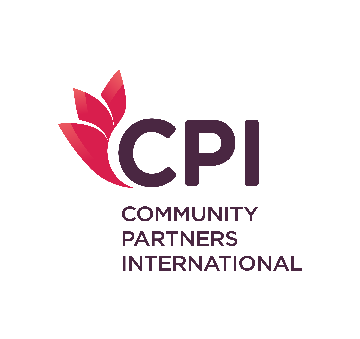 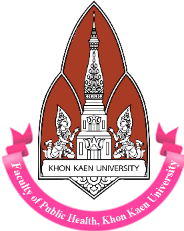 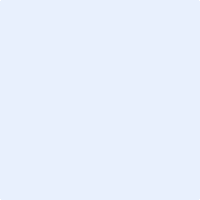 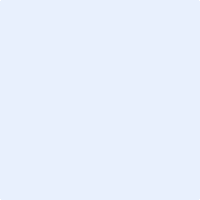 Title 	  First Name : 	Middle Name:   	Family Name: Gender    Male    Female       Date of Birth (DD/MM/YY)   Country of Birth Nationality  		Religion  	Marriage Status  Passport Number        Issue Date  Expiry Date  Address in home country  Province/ City   State     Country  Postcode  Tel.  		Fax.  	Email  Correspondence Address (if different from the above) Province/ City  State  Country   Postcode  Tel.  Fax.  Email Please provide details of your relevant educational background. Please attach transcripts as supporting documentation.Please specify your financial sources supporting your studies at Khon Kaen University for travel and accommodation along with the copies of bank statements and/or other relevant financial documents: Self            Family      Organization (Please State) : Scholarship (Please state)    : Is English your first language?	Yes		  NoIf English is not your first language, you will need to provide evidence of English proficiency that meets minimum requirements of Khon Kaen University. If you have taken an English proficiency test (e.g. IELTS, TOEFL) within the last two years and the results exceeds our minimum requirements, please enclose your test results as supporting documentation with this application. If you do not have these results available, you will need to sit the Khon Kaen University (KKU) English test after enrollment at the Faculty of Public Health. For more details, please read the Admission Requirements on KKU’s Graduate School website https://activerecruit.kku.ac.th/ . Please specify the details of any relevant English proficiency tests you have taken:  Name of Test :  	Date Taken  	Score : Name of Test :  	Date Taken 	                     Score : Please list two referees, one academic and one professional, (e.g. a teacher, advisor, work supervisor). Seal the Reference Statements (IRO form 2) in envelopes and attach with your application form.  Please make sure that have enclosed all the relevant documents with your application: 	One copy of application form with photograph	Two Letters of recommendation in signed and send together with application (IRO Form 2)	Bachelor Degree Certificate and Transcripts 	English proficiency test (if any)	Other documents (please specify)  I declare, to the best of my knowledge, that the information provided on this application form and other supporting documents are correct and complete.  I acknowledge that the misrepresentation of information and documentation may cause the cancellation of my scholarship application and admission to Khon Kaen University, Faculty of Public Health.Applicant’s Signature                                          Date     SECTION I: PERSONAL INFORMATIONSECTION II: EDUCATIONAL BACKGROUNDDegree/CertificateSubject / MajorSchool / Institution / University CountryDate ReceivedG.P.A.SECTION III: CAREER HISTORYPeriod of EmploymentEmployerPosition and Field of Work Employer Address (City/ Country)SECTION IV: FINANCIAL SUPPORTSECTION V: ACADEMIC OBJECTIVESPlease state your academic objectives in the space given below (e.g. the title of your research proposal).SECTION VI: LANGAUGE PROFICIENCYSECTION VII: REFERENCESNo.Referee NamePositionAddress of RefereeTel./ Fax.1.2.SECTION VIII: FINAL CHECKINGCPI-KKU FPH SCHOLARSHIP COMMITTEE USE ONLYApplication No.____________________________                                      Date Received __________________________________________________                                       _____________________________Scholarship Selection Committee Decision:                     Approve         Reject            Withdrawn           DeferDate of offer to applicant _________________________Date of rejection letter to applicant __________________                                                                        Officer signature ___________________________